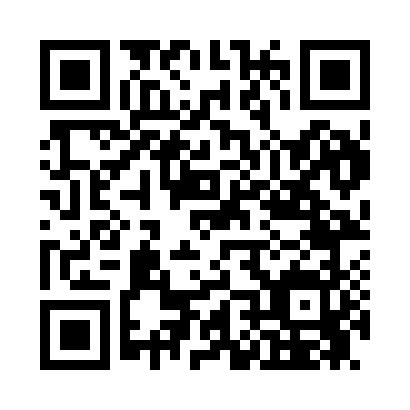 Prayer times for Boynton, Arkansas, USAMon 1 Jul 2024 - Wed 31 Jul 2024High Latitude Method: Angle Based RulePrayer Calculation Method: Islamic Society of North AmericaAsar Calculation Method: ShafiPrayer times provided by https://www.salahtimes.comDateDayFajrSunriseDhuhrAsrMaghribIsha1Mon4:215:481:054:558:229:492Tue4:215:491:054:558:229:493Wed4:225:491:054:558:219:494Thu4:235:501:064:558:219:485Fri4:235:501:064:558:219:486Sat4:245:511:064:558:219:477Sun4:255:511:064:568:219:478Mon4:265:521:064:568:209:479Tue4:265:531:064:568:209:4610Wed4:275:531:074:568:209:4611Thu4:285:541:074:568:199:4512Fri4:295:541:074:568:199:4413Sat4:305:551:074:568:189:4414Sun4:315:561:074:568:189:4315Mon4:315:561:074:568:189:4216Tue4:325:571:074:568:179:4217Wed4:335:581:074:568:169:4118Thu4:345:581:074:568:169:4019Fri4:355:591:074:568:159:3920Sat4:366:001:074:568:159:3821Sun4:376:011:074:568:149:3722Mon4:386:011:084:568:139:3623Tue4:396:021:084:568:139:3524Wed4:406:031:084:568:129:3425Thu4:416:041:084:568:119:3326Fri4:426:041:084:568:109:3227Sat4:436:051:084:558:109:3128Sun4:446:061:084:558:099:3029Mon4:456:071:074:558:089:2930Tue4:466:071:074:558:079:2831Wed4:476:081:074:558:069:27